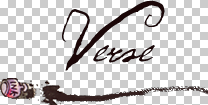 Du er velkommen til at bruge mine salmer, det kunne fx være til fælles afsyngelse i festlig sammenhæng.Vi er jo bekendte for i vort land gerne at skulle møde frem med et eller andet på vers. 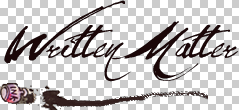 Så vær så god at mangfoldiggøre efter behag.Det er til det formål de er lavet, selvom de i første omgang er skrevet til nogle navnsatte mennesker i familie- og vennekredsen, og først dernæst generaliseret.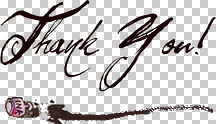 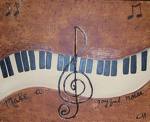 Hilsen Erik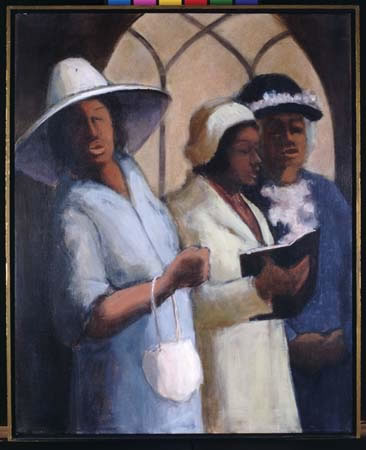 